Учебный план / учебный график (категория А1)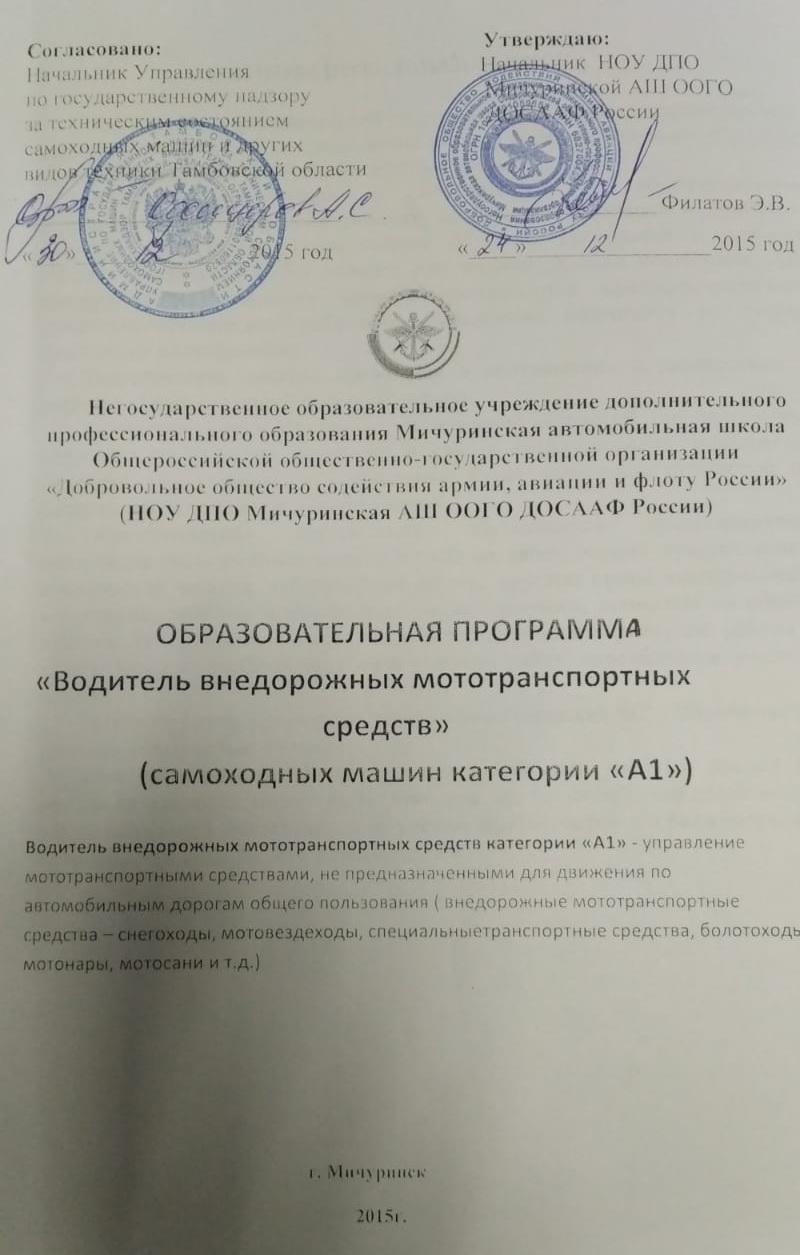 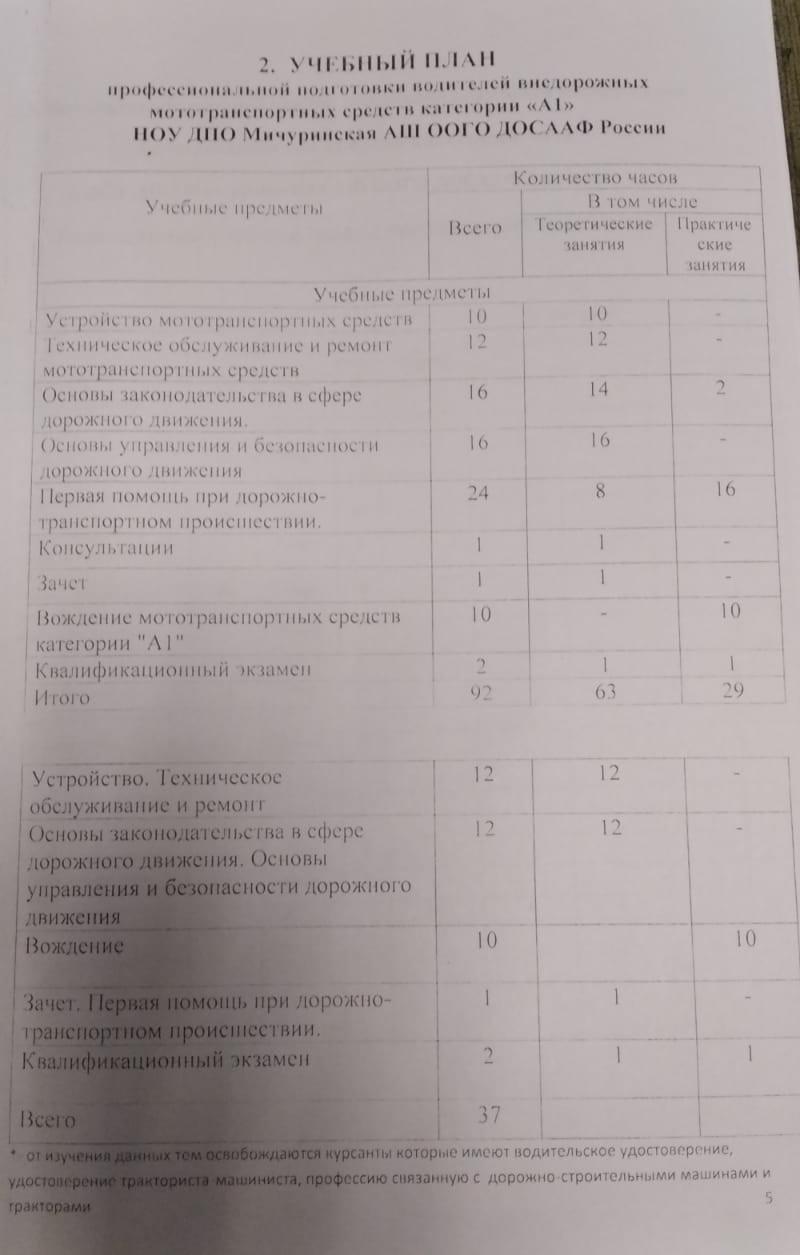 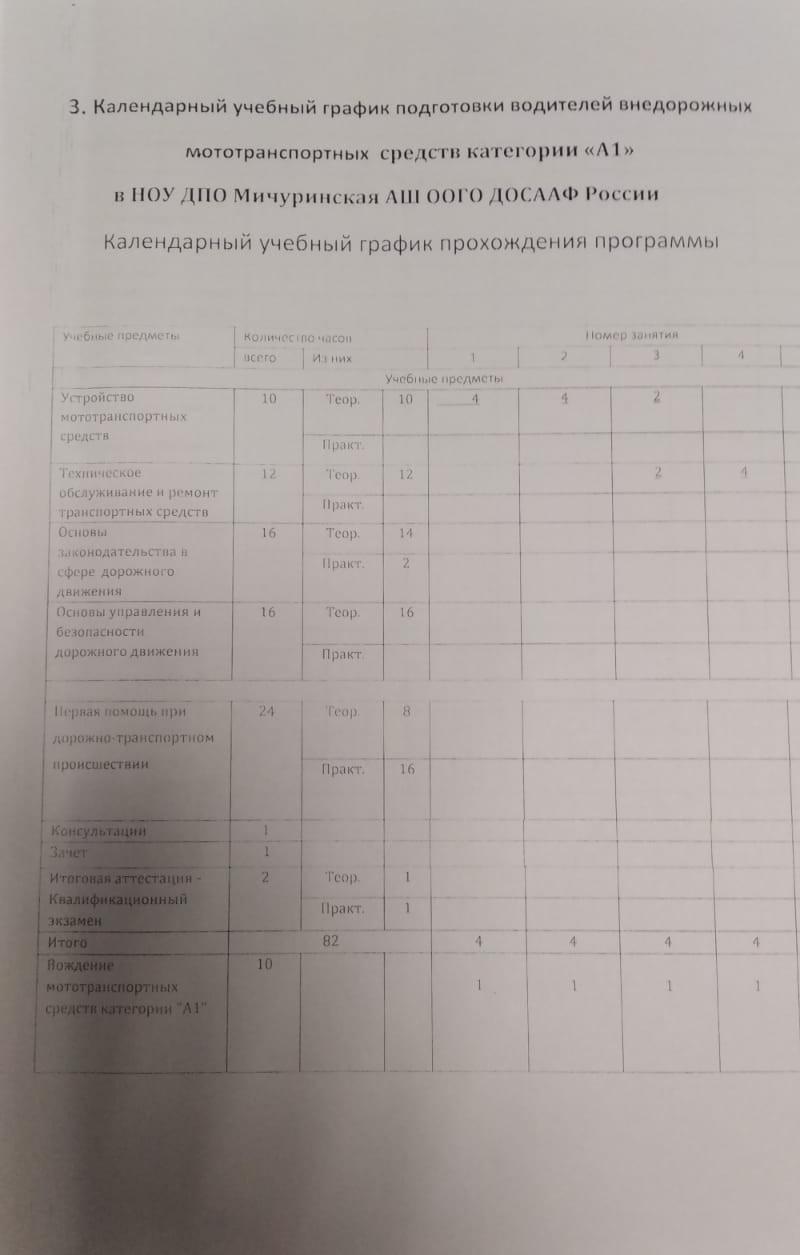 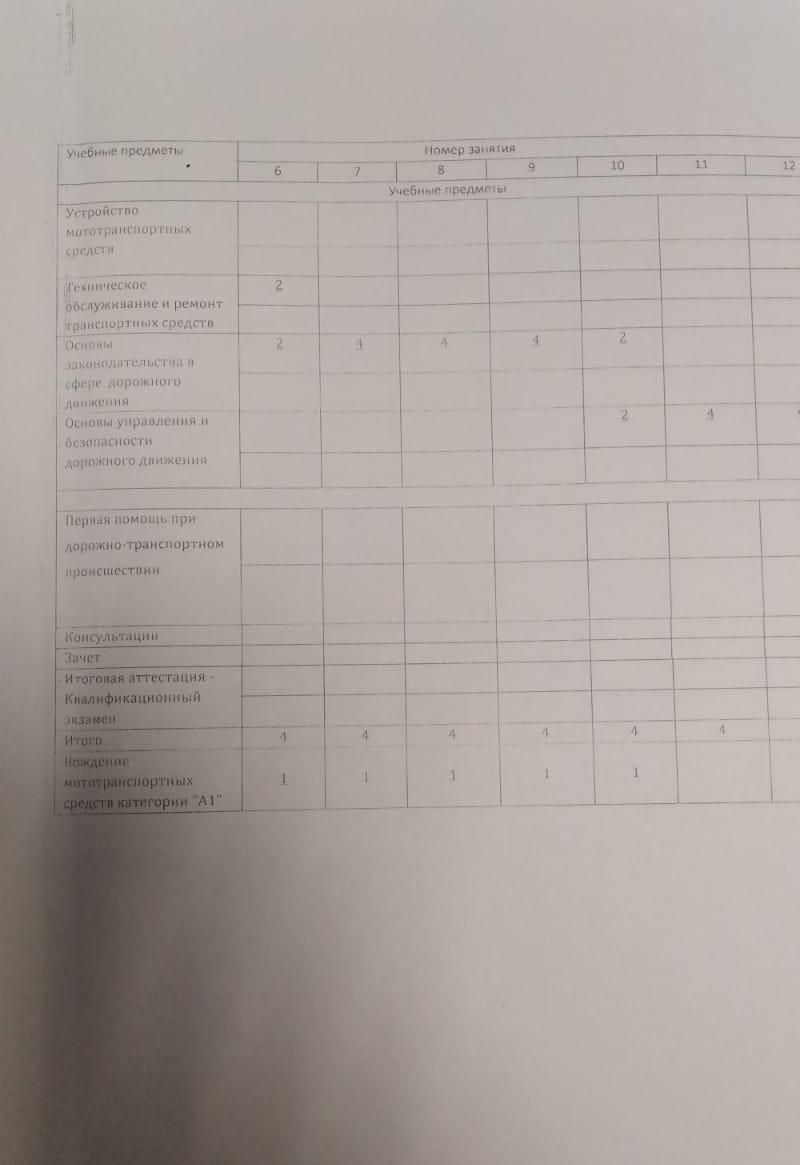 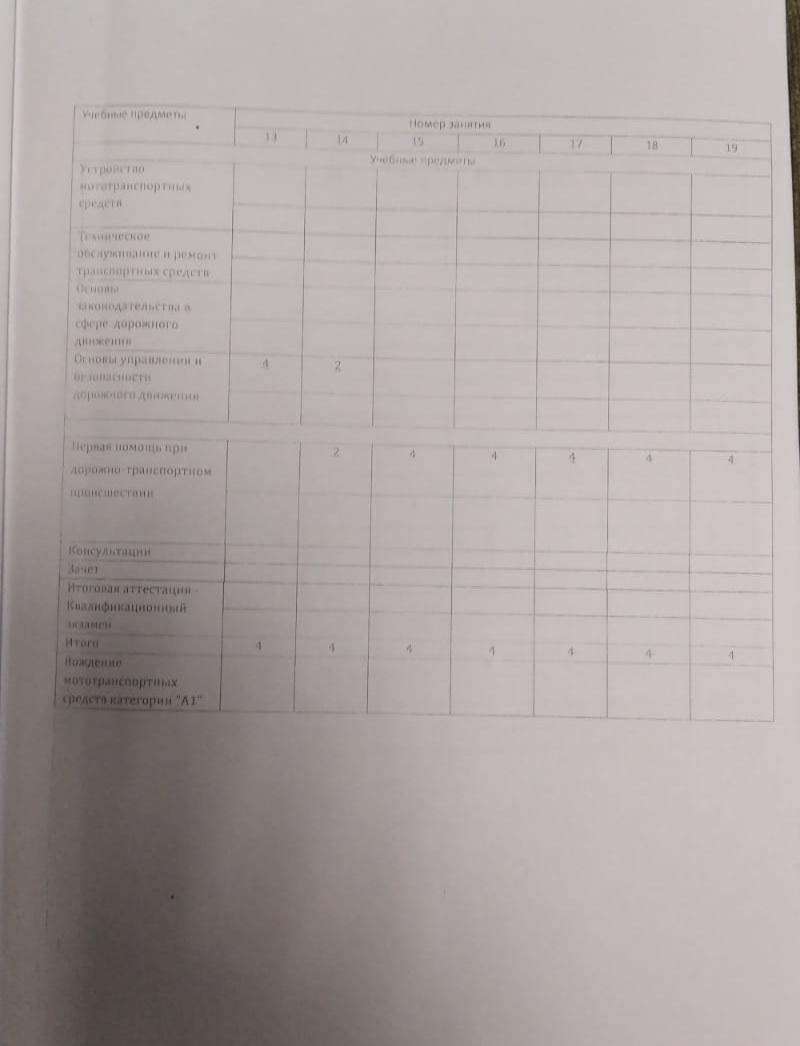 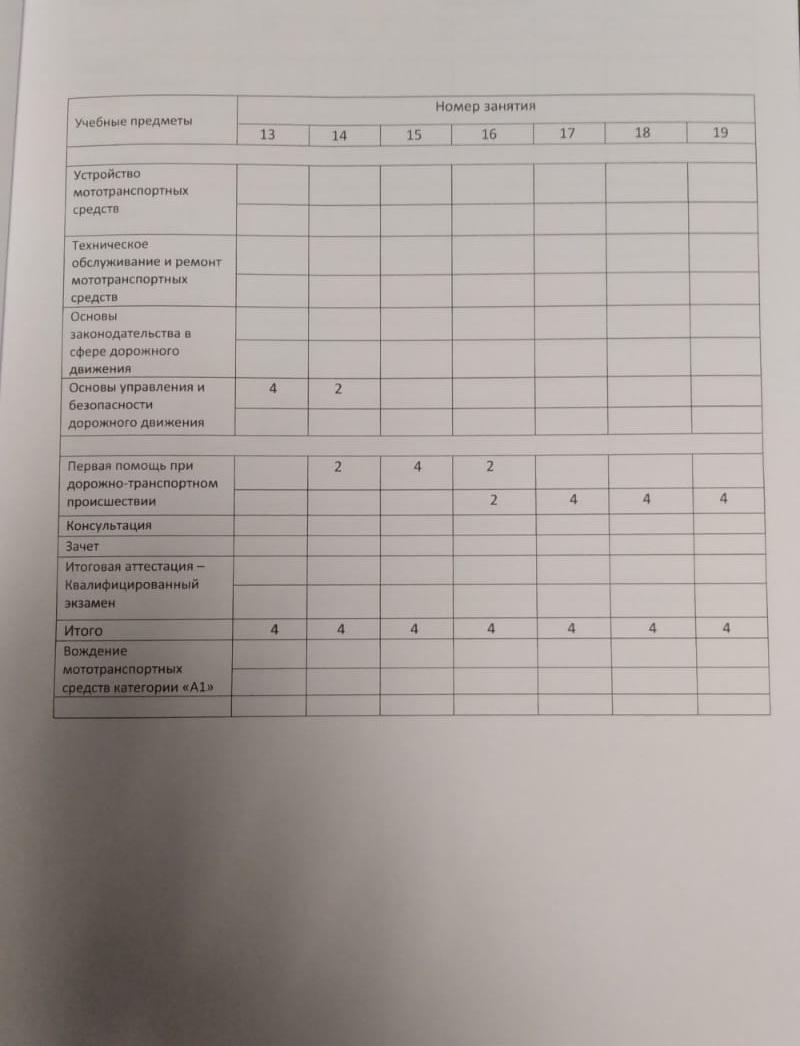 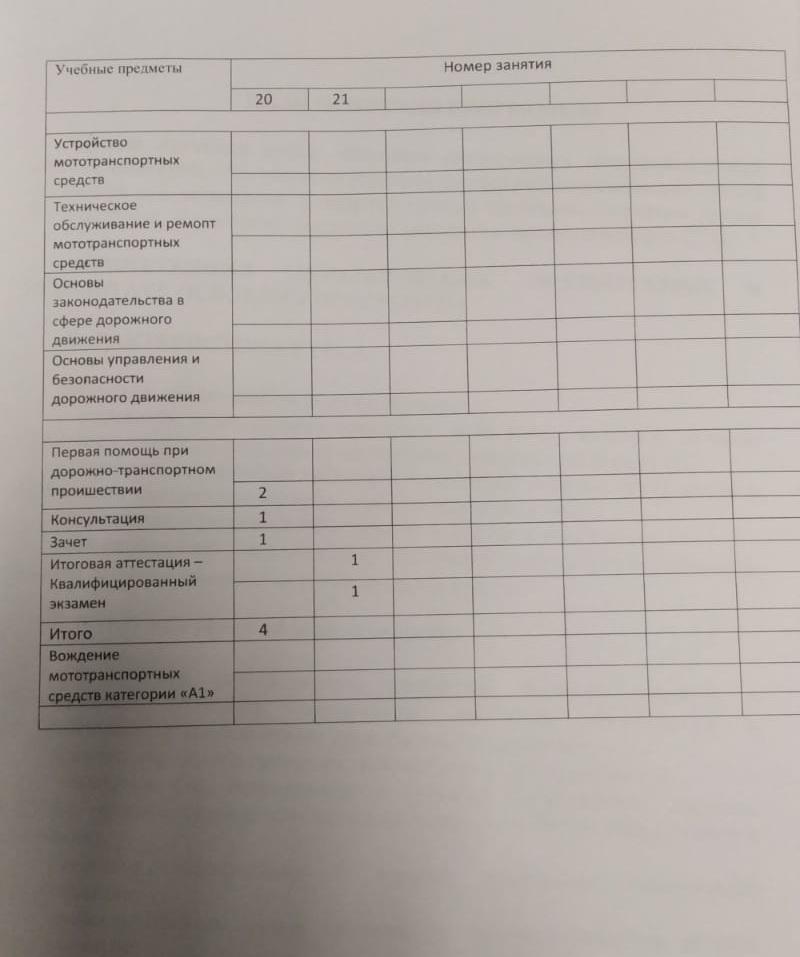 